Unit 15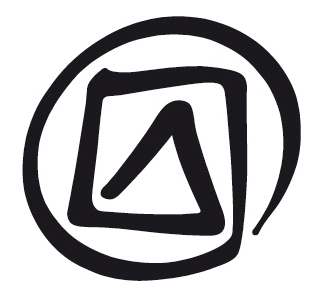 EvaluationLesson PlanDuration:45 minsObjective(s):Evaluate the training workshop.Description:Facilitator hands out evaluation form and explains the need for anonymity.Proposed sequence:15 mins written evaluation30 mins oral evaluation and discussionSupporting documents:Unit 15 Hand-out: Evaluation FormNote:The evaluation form is a generic one. Facilitators may wish to amend it to add two or three thematically specific open questions. They may also wish to indicate the place and date of the workshop and to allow respondents to indicate whether they were participants or observers, for example.